¿No sabes qué estudiar?WIKIGRADO, en colaboración con la Universidad y la Empresa, ayuda, desde la orientación, a elegir estudios y desarrollo profesional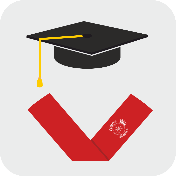 Una de las mayores preocupaciones de los jóvenes en España es enfrentase a la decisión de qué hacer con su futuro. El 80% de los preuniversitarios no saben qué estudios abordar y 1 de cada 3 abandona la Universidad en primero. Agentes sociales consultados del sector de la enseñanza coinciden en señalar que la Orientación es la gran olvidada dentro del Sistema Educativo Español, siendo los jóvenes los que pagan un alto precio por verse abocados a un futuro que normalmente es elegido, según estos colectivos, por consejo de los padres, amigos, por ser una carrera de moda o porque tiene muchas salidas.Para ayudar a los jóvenes a elegir estudios y arrojar luz sobre los empleos que les esperan, nace la aplicación Wikigrado donde se fusionan las perspectivas académicas y empresariales. Se ofrece así una visión 360 grados del mundo académico con el mercado de trabajo, poniendo especial foco en las profesiones vinculadas a la digitalización, en los sectores que la Covid 19 ha colocado como punteros (sanitario, logística, transporte, alimentación…) en el talento que demandan las compañías de forma urgente  así como en el perfil emprendedor. Wikigrado nace como la primera plataforma digital de orientación académica-empresarial,  con un contenido íntegramente audiovisual, para que pueda ser empleada por todo el sector educativo, en especial orientadores, profesorado escolar y académico, familias y alumnos. Se trata de una App de descarga gratuita en IOS y Android, de vocación eminentemente pública y social, que busca facilitar a los jóvenes el contenido inédito, hasta ahora, de orientación en primera persona, desde las universidades y empresas de este país.  La App está integrada por diferentes pestañas que incluyen información sobre todas las Universidades españolas, públicas y privadas, los estudios que ofrecen así como su geolocalización. Hasta el momento recoge cerca de 100 vídeos con los estudios más demandados, y la colaboración de más de 800 profesionales que narran en qué consiste su trabajo habiendo estudiado el grado que se aborda en el vídeo. Se incluyen carreras clásicas como Derecho, Administración y Dirección de empresas, Economía, Marketing, Periodismo, Filosofía, Literatura Clásica o, Protocolo y Organización de Eventos. Ingenierías de Software, Telemática, Informática y de Transformación digital. Otros grados más punteros e innovadores como Digital Business, Information Systems Management, Transportes y Logística  o Narrativa Transmedia. En el marco de las Ciencias, Biotecnología, Fisioterapia, Podología, Odontología o Enfermería. Mención aparte merece Medicina ya que incluye vídeos de un minuto con las 36 especialidades médicas. Otras enfocadas a servicios como Trabajo Social, Educación Social, Turismo o Educación Infantil y Primaria.  En la parte académica, los videos se han grabado en diferentes universidades españolas y en su parte de empleabilidad, en empresas, oficinas, despachos, hospitales, quirófanos, consultas e instituciones de diversa índole. En todos los casos se recogen testimonios reales de personas que han puesto su experiencia y su forma de trabajar al servicio de los jóvenes para ayudarles a elegir su futuro con el mayor grado de acierto. Además, Wikigrado cuenta con 140 videos correspondientes a FP Básica, Grado Medio y Superior donde  se facilita información de los centros educativos para cursarla en toda España así como de qué van a poder trabajar tras sus estudios.La vocación de Wikigrado es seguir grabando vídeos para dar una visión lo más completa posible de la oferta universitaria y de FP en nuestro país así como sus salidas laborales. Enlaces a la App para Android y Applehttps://play.google.com/store/apps/details?id=es.wikigrado.wwwhttps://apps.apple.com/es/app/wikigrado/id1403149875Vídeoshttps://vimeo.com/273431012  https://www.youtube.com/results?search_query=wikigrado+rapPRENSA
Reportaje en El País: https://elpais.com/economia/2018/06/12/actualidad/1528819311_395887.html

https://www.efeemprende.com/noticia/wikigrado-la-primera-app-orientacion-universitaria-salidas-laborales-audiovisual/

https://www.efeemprende.com/noticia/wikigrado-la-primera-app-orientacion-universitaria-salidas-laborales-audiovisual/